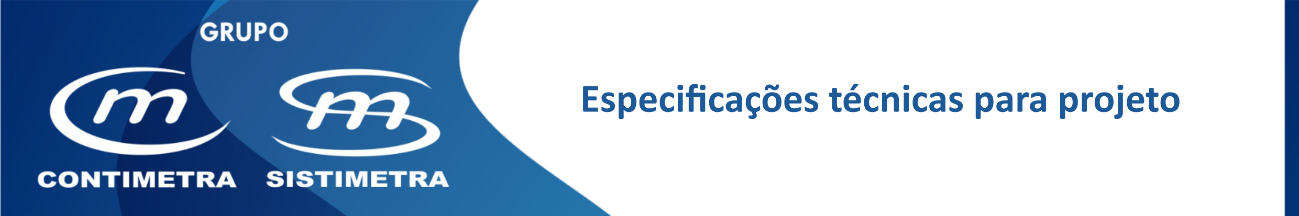 Sensor e transmissor de caudal de água, DN15 a DN50 (1/2” a 2”)DescriçãoSensor e transmissor de caudal de água a instalar no(s) local(is) indicado(s) nas peças desenhadas destinado(s) à transmissão remota do seu valor instantâneo a controladores compatíveis.Características técnicas principaisPrincípio de funcionamento	Caudalímetro ultrassónico com compensação automática 
                                                                      de concentração de glicol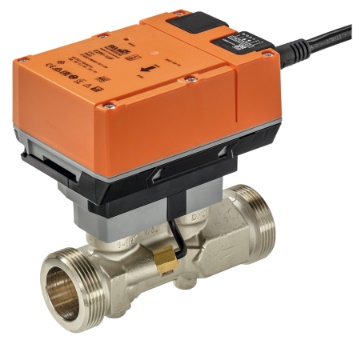 Alimentação	24VCA/CCConsumo	0,5WSinal de saída (analógica)	0 a 10 VCCComunicação	Cartas BACnet MS/TP, Modbus RTU e MP-BusTolerância	±2% à temp. 20ºC e sem glicolPressão nominal	1600 kPa (16 Bar)Caixa (IP)	Policarbonato (IP54)EMC	Certificado CE (2014/30/EU)Gama de temperatura	-20 a 120ºCMontagemDeverá ser montado num troço de tubagem reto a uma distância mínima de 5x o seu diâmetro a montante de curvas, válvulas e outros elementos hidráulicos que possam provocar turbulência. Garantir que a tubagem está sempre totalmente cheia e bem purgada.Recomenda-se uma leitura atenta das instruções de montagem, da responsabilidade do fabricante, na execução dos desenhos da instalação.DimensionamentoO tamanho nominal deverá ser, em princípio, o mesmo da tubagem onde irá ser inserido acautelando, no entanto, o caudal máximo e mínimo previsto no projeto.Cabos de ligaçãoÉ de vital importância o tipo de cabo a usar nas ligações do conversor ao respetivo controlador e a sua instalação:Tipo de cabo	- LiHCH ou equivalente (sem halogéneos) 	- Número de condutores: 3 ou 5, no caso de ligação a bus de comunicações 
  (mínimo. Ø0,75 mm2; comprimento máx. 100 m)Instalação 	- Isoladamente, em canalização própria, ou em esteiras de “correntes fracas” – nunca em esteiras ou tubagens onde
  passem cabos de potência.Marca de referência	 BELIMODistribuidor	 Contimetra / SistimetraModelo	 22PF-1UX (1/2” A 2”)/CAUDALIMETROS/22PF-1UX.docx